LET’S PLAY THE QUIET GAMESet up a variety of pots and pans in a staggered row in your hall or living areaGive your kids a bag full of cotton balls – the more you give them, the longer the game, so gather a lot!Create a line they cannot go across with a different point structure per pan (ex: 10 points for the furthers pan, 1 point for the closest)Let them throw, throw, throw, throw!The goal is simply to get the cotton balls IN the pans. It’s hard, but it can be done. You have to figure out the best way to throw something as light weight as a cotton ball and kids get a kick out of it. The best part is when the cotton balls hit the pan you hear nothing but silence.Beautiful, golden silence, hence- the quiet game.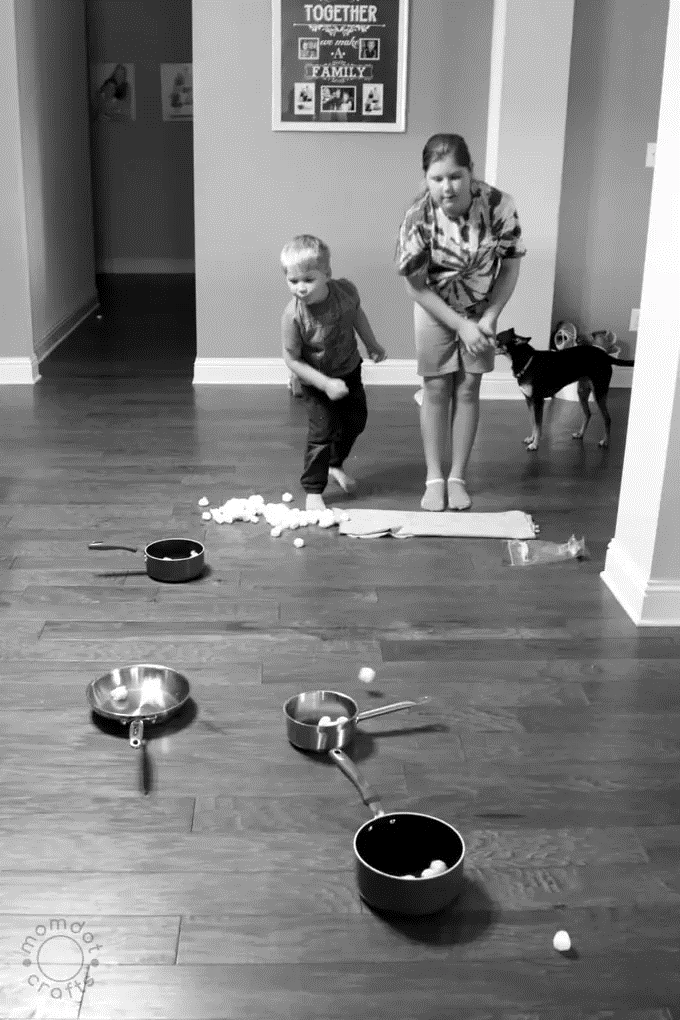 